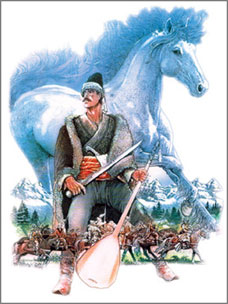 Кёроглу – герой одноимённого древнетюркского эпоса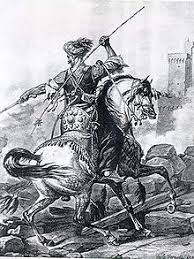 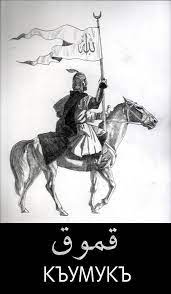 Средневековые кумыкские воины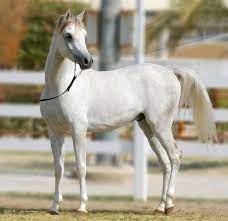 Лошадь английской породы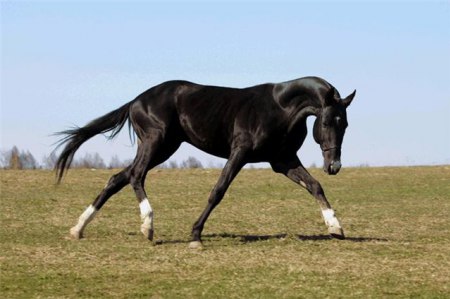 Лошадь ахалтекинской породы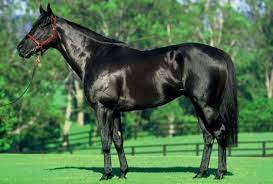 Карачаевская порода лошадей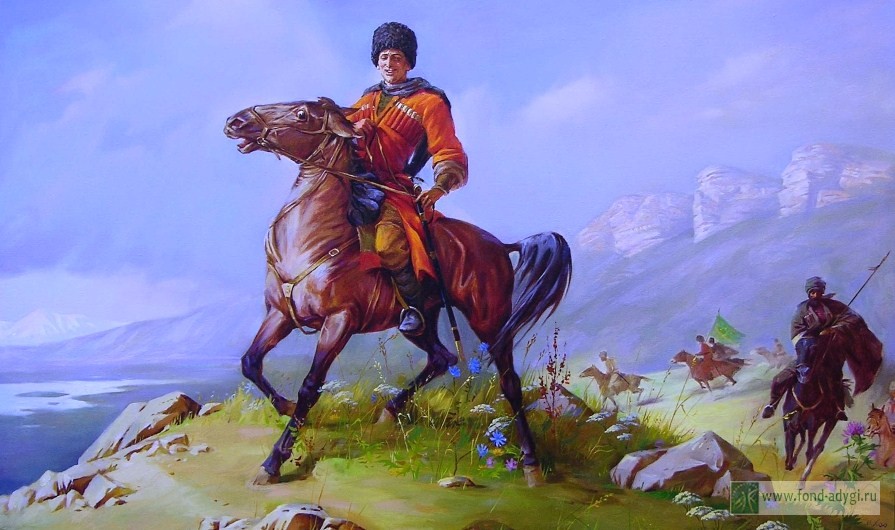 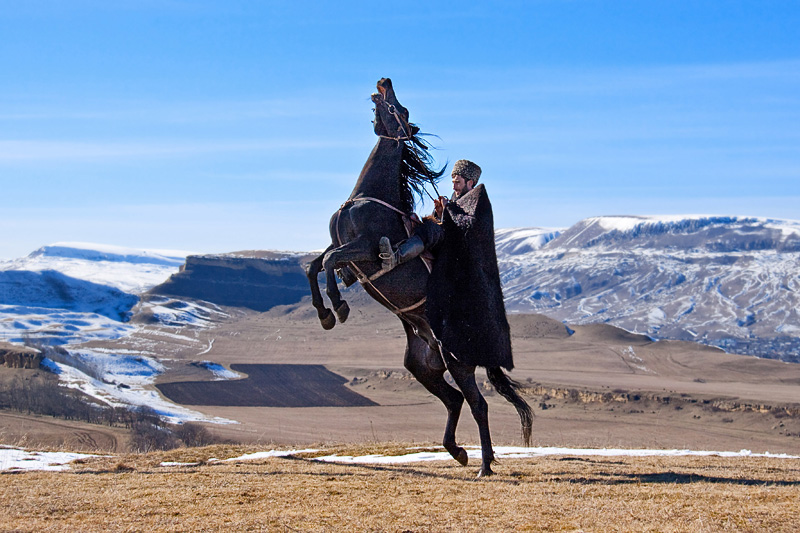 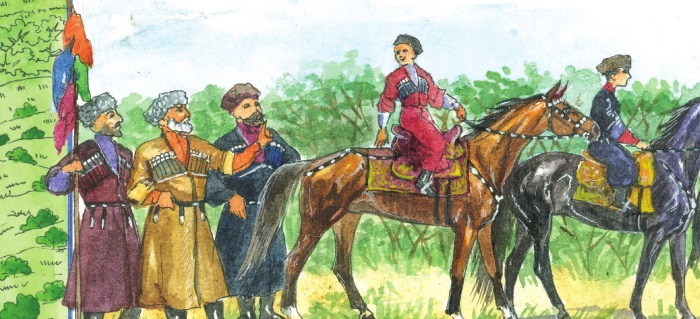 Сцены из жизни воинов-кумыков